Об утверждении правил благоустройства на территории муниципального образования Старомукменевский сельсовет Асекеевского района Оренбургской областиВ соответствии с Федеральным законом от 06.10.2003 № 131-ФЗ «Об общих принципах организации местного самоуправления в Российской Федерации», Приказом Министерства строительства и жилищно-коммунального хозяйства Российской Федерации от 13 апреля 2017 года № 711/пр «Об утверждении методических рекомендаций для подготовки правил благоустройства территорий поселений, городских округов, внутригородских районов», руководствуясь Уставом муниципального образования Старомукменевский сельсовет Асекеевского района  Оренбургской области Совет депутатов  РЕШИЛ:1. Утвердить  Правила благоустройства на территории муниципального образования Старомукменевский  сельсовет Асекеевского района Оренбургской области (Приложение № 1).2. Утвердить  форму предписания об устранении нарушений правил благоустройства, действующих на территории муниципального образования Старомукменевский сельсовет Асекеевского района Оренбургской области (Приложение № 2).3.Считать утратившими силу решения Совета депутатов от 29.08.2012 № 52 «Об утверждении Правил  благоустройства  на территории муниципального образования Старомукменевский сельсовет» , решение Совета депутатов от 05.09.2015 г. № 109 «О принятии Правил благоустройства»4. Контроль за исполнением настоящего решения оставляю за собой.5.Решение вступает в силу после подписания и подлежит размещению на официальном сайте.Глава муниципального образованияПредседатель Совета депутатов                                           Н.Ш.АглиуллинаРазослано: в дело, прокурору района, администрации районаПриложение № 1к решению Совета депутатов______________№______ПОЛОЖЕНИЕО Правилах благоустройства территории муниципального образования Старомукменевский сельсовет Асекеевского района Оренбургской областиНастоящие Правила разработаны в  соответствии с Конституцией Российской Федерации,  Гражданским кодексом Российской Федерации, Федеральным законом от 06.10.2003 № 131-ФЗ "Об общих принципах организации местного самоуправления в Российской Федерации", иными федеральными законами и нормативными правовыми актами Российской Федерации, Методическими рекомендациями для подготовки правил благоустройства территорий поселений, городских округов, внутригородских районов» утвержденными приказом Министерства строительства и жилищно-коммунального хозяйства Российской Федерации от 13 апреля 2017 года № 711/пр, иными законами и нормативными правовыми актами Оренбургской области, Уставом муниципального образования Старомукменевский сельсовет, иными муниципальными правовыми актами  сельского поселения и настоящими Правилами в целях создания благоприятных условий для жизнедеятельности поселения, охраны окружающей среды, обеспечения безопасности дорожного движения, сохранения жизни, здоровья и имущества граждан.Общие положенияНастоящие Правила действуют на всей территории муниципального образования Старомукменевский сельсовет и обязательны для выполнения всеми юридическими и физическими лицами, являющимися собственниками или арендаторами земельных участков, застройщиками, собственниками, владельцами или арендаторами зданий, строек, сооружений, расположенных на территории поселения.2. Основные понятияДля целей настоящих Правил применяются следующие понятия:- благоустройство - совокупность работ и мероприятий, осуществляемых для создания здоровых, удобных и культурных условий жизни населения в границах сельского поселения;- внутриквартальные дороги - дороги и проезды, обеспечивающие транспортную (без пропуска общественного и грузового транспорта) и пешеходную связь проездов внутри жилой застройки с улицами в пределах микрорайона (или квартала), предназначенные для движения легковых автомобилей и транспортных средств специального назначения (для перевозки продуктов питания, мебели, бытовой техники, вывоза твердых бытовых отходов, механизированной уборки дорог, "Скорой медицинской помощи", полиции и пр.), достаточные для встречного движения транспортных средств;- владелец объекта благоустройства (далее по тексту - владелец) - физическое лицо, юридическое лицо или индивидуальный предприниматель, обладающее на праве собственности, хозяйственного ведения, оперативного управления или иных правах, переданных ему по договору, зданием, строением, сооружением, объектом благоустройства и (или) обладающее правом собственности, постоянного (бессрочного) пользования,  аренды и иного вида права на земельный участок, на котором расположено здание, строение, сооружение или объект благоустройства;- выжигание сухой растительности - повреждение или уничтожение вследствие пожаров травянистой и древесно-кустарниковой растительности и, как следствие, уничтожение плодородного слоя почвы, среды обитания объектов животного мира, загрязнение атмосферного воздуха;- зеленые насаждения - древесно-кустарниковая и травянистая растительность, расположенная в населенных пунктах, выполняющая средообразующие, рекреационные, санитарно-гигиенические и экологические функции;- крупногабаритные отходы - старая мебель, велосипеды, остатки от текущего ремонта жилых помещений и т.п.;- малые архитектурные формы - киоски, павильоны, палатки, летние кафе, ограды, заборы, газонные ограждения, остановочные транспортные павильоны, телефонные кабины, гаражи, ограждения тротуаров, детские спортивные площадки, стенды, не являющиеся рекламными конструкциями, щиты для газет, афиш и объявлений, иные объекты. Малые архитектурные формы и элементы внешнего благоустройства могут быть стационарными и мобильными;- нестационарный объект торговли, нестационарный объект сферы услуг - объект, представляющий собой временное сооружение или временную конструкцию, не связанные прочно с земельным участком вне зависимости от присоединения или неприсоединения к сетям инженерно-технического обеспечения, в том числе передвижное сооружение;- организация работ по благоустройству, содержанию и уборке - это как непосредственное выполнение работ владельцем объекта благоустройства, так и выполнение их путем привлечения на договорных условиях подрядной организации либо физическими лицами;- объект озеленения - озелененная территория, организованная по принципам ландшафтной архитектуры, включающая в себя в соответствии с функциональным назначением все необходимые элементы благоустройства (дорожно-тропиночную сеть, площадки, скамейки, малые архитектурные формы);- объекты благоустройства - улицы, площади, дороги, проезды, внутридворовые территории, пляжи, парки, скверы и иные территории (в том числе озелененные); фасады зданий, строений и сооружений, элементы их декора и иные внешние элементы зданий, строений, сооружений; урны, контейнерные площадки, контейнерные баки, павильоны, киоски, палатки; иные объекты;- содержание объекта благоустройства - обеспечение надлежащего физического и (или) технического состояния и безопасности объекта благоустройства в процессе его создания, размещения, эксплуатации и демонтажа;- твердые коммунальные отходы и жидкие коммунальные отходы - отходы, образующиеся в результате жизнедеятельности населения (приготовление пищи, упаковка товаров, уборка и текущий ремонт жилых помещений, крупногабаритные предметы домашнего обихода, фекальные отходы нецентрализованной канализации и другие);- уборка объекта благоустройства - выполнение работ по очистке от пыли, грязи, бытовых и промышленных отходов, органических отходов, образовавшихся в результате проведения уходных работ, снега, наледи, сорной растительности, очистке кровель, удалению грунтовых наносов, атмосферных осадков и их образований, подметанию, зачистке, мойке, поливке и другие работы;- придомовая территория – это определенный участок земли, который прикреплен к той или иной многоквартирной застройке, необходимый для эксплуатации жилого дома и связанных с ним хозяйственных зданий и сооружений; придомовая территория включает в себя несколько составных элементов: участок непосредственно под строениями, абсолютно все проезды и тротуары, отмостка, детские и спортивные площадки, зоны отдыха, озелененные территории и т.д.;- прилегающая территория – участок территории до оси  проезжей части улицы  с газонами, архитектурными объектами малых форм и другими сооружениями, непосредственно примыкающий к границе земельного участка (в том числе к зданиям, сооружениям, строительной площадке, объектам торговли, рекламы и иным объектам), принадлежащего физическому или юридическому лицу на праве собственности, аренды, постоянного (бессрочного) пользования, пожизненного наследуемого владения.3. Общие требования к содержанию и уборкетерритории муниципального образования Старомукменевский сельсовет1. К объектам благоустройства относятся:1)	проезжая часть улиц, тротуары, дороги, площади, придомовые
территории (в том числе детские и спортивные площадки), мосты,
искусственные сооружения, пешеходные дорожки, остановки пассажирского
транспорта, парки, газоны, леса, лесопарки, хозяйственные площадки,
территории вокруг предприятий торговли, подъезды и территории,
прилегающие к строительным площадкам, производственные территории,
территории кладбищ и подъезды к ним, пустыри и иные поверхности
земельных участков в общественно-деловых, жилых и рекреационных зонах;2)	места и сооружения, предназначенные для санитарного содержания
территории, в том числе оборудование и сооружения для сбора и вывоза
отходов производства и потребления;3)	территории производственных объектов, зон инженерной
инфраструктуры и зон специального назначения, включая свалки для
захоронения отходов производства и потребления, а также прилегающие
санитарно-защитные зоны;территории капитальные сооружения станции (вокзалов) всех видов транспорта, сооружения и места для хранения и технического обслуживания автомототранспортных средств, в том числе гаражи, автостоянки, автозаправочные станции, моечные комплексы;технические средства организации дорожного движения;устройство наружного освещения и подсветки;фасады зданий (в том числе индивидуальной жилой застройки) и сооружений, элементы их декора, а также иные внешние элементы зданий и сооружений, проездов, кровли, крыльца, ограждения и защитные решетки, навесы, козырьки, окна, входные двери, балконы, наружные лестницы, лоджии, карнизы, столярные и металлоизделия, ставни, водосточные трубы, наружные антенные устройства и радиоэлектронные средства, светильники, флагштоки, настенные кондиционеры и другое оборудование, пристроенное к стенам или вмонтированное в них, номерные знаки домов;8) заборы, ограждения, ворота;9)	малые архитектурные формы и иные объекты декоративного и
рекреационного назначения, в том числе произведения монументально-
декоративного искусства (скульптуры, обелиски, стелы), памятные доски,
фонтаны, скамьи, беседки, цветники;объекты оборудования детских, спортивных и спортивно-игровых площадок;предметы праздничного оформления;12)	сооружения (малые архитектурные формы) и оборудование для
уличной торговли, в том числе павильоны, киоски, лотки, ларьки, палатки,
торговые ряды, прилавки, специально приспособленные для уличной
торговли автомототранспортные средства;отдельно расположенные объекты уличного оборудования и уличная мебель утилитарного назначения, в том числе оборудованные посты патрульных служб, павильоны и навесы остановок общественного транспорта, малые пункты рекламы (включая тумбы, стенды, табло и другие сооружения или устройства), общественные туалеты, урны и другие уличные мусоросборники;наружная часть производственных и инженерных сооружений, иные объекты, в отношении которых действие субъектов права регулируются установленными законодательством, правилами и нормами благоустройства.2.	Объекты благоустройства должны содержаться в чистоте и
исправном состоянии.3.	Предприятия, учреждения, организации независимо от
ведомственной принадлежности и форм собственности, граждане, имеющие
дома (здания, строения) на праве собственности обязаны не допускать
загрязнения прилегающей территории в длину в пределах границ их
участков, в ширину до середины улицы.Все виды работ, связанных с прокладкой, устройством и ремонтом подземных сооружений, а также с нарушением существующего благоустройства, производятся только по разрешению администрации муниципального образования Старомукменевский сельсовет, при наличии разрешения на производство земляных работ, согласованного с соответствующими эксплуатационными службами.Организациями и учреждениями независимо от форм собственности, при прокладке и переустройстве подземных сооружений, строительстве и реконструкции зданий и сооружений обязательны к выполнению следующие мероприятия:а)	складирование материалов и оборудования производить только в
пределах строительных площадок;б)	регулярно вывозить грунт на специально отведенные места,
согласованные с администрацией сельского поселения Старомукменевский сельсовет;в)	регулярно вывозить строительный мусор на свалку.6.	Территории, прилегающие к объектам благоустройства,
строительным площадкам, автомобилям, поставленным на длительное
хранение, должны содержаться в чистоте с регулярным удалением
накапливающихся загрязнений.Коммунальные (бытовые), промышленные и прочие отходы, КГМ другие загрязнения должны вывозиться на свалку специализированной организацией на основе заключенных договоров, на вывоз отходов.Обязательна установка урн у всех входов в культурно – досуговые учреждения, магазины, другие предприятия и учреждения, на территории рынков и открытых торговых комплексов, на остановках общественного транспорта.9.	Уборка крупногабаритных предметов или поврежденных объектов
благоустройства, упавших на проезжую часть, производится  ГУП «Оренбургремдорстрой» с.Асекеево на основе договора.10.	Объекты благоустройства, подлежащие демонтажу, удаляются в
сроки, согласованные с органами местного самоуправления муниципального
образования.11.	Вывоз трупов животных с территории поселения должен
производиться силами владельцев, бесхозных животных – силами администрации.12.	Дорожные знаки, указатели, конструкции рекламы, в том числе
световые, элементы уличного и дворового освещения должны содержаться в
исправном состоянии.13.	Владельцы объектов благоустройства обязаны:1)	содержать в исправном состоянии, а также производить
своевременный ремонт и окраску фасадов зданий, сооружений, построек,
ограждений и их элементов и прочих объектов благоустройства в
соответствии с архитектурно-планировочными заданиями и схемами их
размещения, правилами проведения технического обслуживания, ремонта и
реконструкции жилых и общественных зданий и сооружений;своевременно производить замену и ремонт поврежденных и пришедших в негодность элементов конструкций зданий, сооружений, построек и строений, малых архитектурных форм, элементов благоустройства территории, объектов монументально-декоративного искусства, уличных и дворовых светильников, домовых номерных знаков и их подсветки, сломанных скамеек, оборудования детских площадок и мест отдыха, остановочных павильонов, восстановление зеленых насаждений, а также проводить своевременный ремонт дорог, дорожных покрытий, тротуаров, ограждений, других дорожных сооружений и средств регулирования дорожного движения;исключить случаи самовольного использования территорий без специально оформленных разрешений под строительные площадки и земляные работы, на установку лотков, киосков, павильонов или иных строений и сооружений, организацию автостоянок, оборудование объектов внешней рекламы и прочих объектов. Не допускается самовольное нанесение надписей и графических изображений, изменение элементов благоустройства, архитектуры и объектов монументально-декоративного искусства.14.	При проведении массовых мероприятий организаторы обязаны
обеспечить восстановление нарушенного благоустройства, в том числе
последующую уборку места проведения мероприятия и прилегающих к нему
территорий.15.	В целях обеспечения чистоты и порядка на территории населённых
пунктов сельского поселения запрещается:1) сорить на улицах, площадях, парках и других общественных местах, допускать загрязнение указанных территорий экскрементами животных;2)	выбрасывать коммунальные (бытовые) отходы из окон зданий,
движущихся и припаркованных транспортных средств;вывешивать и расклеивать объявления, афиши, плакаты и реклама – носители в не установленных для этого местах;мыть транспортные средства на улицах и дворовых территориях, вблизи рек и водоемов;производить мытьё транспортных средств, купание животных у водопроводных колонок, артезианских скважин, родников на территории МО Старомукменевский сельсовет;находиться в магазинах, столовых, кафе, Домах культуры, клубах и других общественных местах в пачкающей одежде;7)	выпускать домашнюю птицу и пасти скот на улицах, в
общественных дворах, скверах, в зонах отдыха и других местах общего
пользования;выливать на улицах, дворовых территориях всякого рода нечистоты;стоянка, хранение и содержание личного и служебного легкового и грузового автотранспорта, а также иных средств передвижения, в том числе разукомплектованного (брошенного) транспортного средства на тротуарах и дворовых территориях, детских и спортивных площадках, а также на газонах, в парках и лесопарках;10)	мелкорозничная уличная торговля продовольственными товарами
при отсутствии у продавца урны для сбора мусора;свалка (сброс) и хранение (складирование), коммунальных (бытовых), промышленных и строительных отходов, грунта и других загрязнений вне специально отведенных и установленных для этого местах;накопление и складирование на дворовых территориях, на придомовых территориях ремонтно-строительных материалов, тары, металлолома, сырья, крупногабаритных отходов pi других предметов. Временное хранение строительных материалов на дворовых территориях разрешается только при наличии разрешения владельца объекта благоустройства по согласованной схеме размещения с указанием сроков хранения;сжигание листвы, коммунальных (бытовых) отходов, отходов производства и потребления;торговля с рук, автомашин или иным способом без получения специального разрешения, выдаваемого администрацией МО Старомукменевский сельсовет;сброс сточных вод из канализации жилых домов вне выгребной ямы. Обустройство местной канализации разрешается только по согласованию с уполномоченными органами администрации МО Старомукменевский сельсовет;4. Обязанности и ответственность по очисткетерритории муниципального образования Старомукменевский сельсовет1. Выполнение работ по санитарной очистке, благоустройству, содержанию территории поселения обеспечивается администрацией муниципального образования Старомукменевский сельсовет, силами юридических, физических лиц, являющимися собственниками или арендаторами земельных участков, застройщиками, собственниками, владельцами или арендаторами зданий, строек, сооружений.2.	ГУП «Оренбургремдорстрой» с. Асекеево (на договорных условиях с администрацией муниципального образования Старомукменевский сельсовет, владельцами объектов, согласно схеме закрепления территории) обеспечивают:а)	уборку покрытий проезжей части улиц, дорог, тротуаров, площадей,
мостов уборку дорог, проездов к отдельно стоящим объектам
благоустройства;б)	удаление крупногабаритных предметов с проезжей части дорог,
обочин и дальнейшим их вывозом в отведенные для этого места
складирования или хранения согласно п.7 настоящих Правил;3.	Организации, владельцы зданий всех назначений, независимо от
формы собственности, учреждения здравоохранения, культуры и
образования осуществляют следующие мероприятия на закрепленных
(согласно схеме закрепления территории) за ними территориях:а)	уборку дворовых и иных закрепленных территорий;б)	уборку тротуаров;в)	уборку площадок для размещения контейнеров для сбора отходов;г)	сбор и подготовку к вывозу коммунальных (бытовых) отходов;д)	уборку и очистку кюветов и водосточных канав;е)	установку и очистку урн, согласно пункту 10;ё) уборку территорий зеленых насаждений, находящихся на текущем содержании;ж)	содержание в исправном состоянии и дезинфекцию оборудованных
помойных ям, выгребов и надворных туалетов;з)	содержание в исправном состоянии зданий, сооружений, ограждений
и иных объектов, расположенных на отведенной территории.4. Владельцы павильонов, киосков и других объектов мелкорозничной торговли и сферы обслуживания, остановочных павильонов:а)	обеспечивают уборку территорий, прилегающих к указанным объектам;б)	при заключении договора аренды земельного участка, помещения или иного объекта, неотъемлемым приложением является наличие договора на вывоз коммунальных (бытовых) отходов с организацией, имеющей лицензию на данный вид деятельности.5.	Владельцы транспортных средств, вагонов-бытовок и прочих
отдельно стоящих механизмов и оборудования обязаны осуществлять уборку
территорий от снега и загрязнений в радиусе трех метров от них.6.	Организации, ведущие строительство или ремонт жилых,
производственных и иных объектов и (или) производящие работы, связанные
с полным или частичным перекрытием территорий в границах производства
работ, обеспечивают:а) установку в обязательном порядке ограждения по периметру строительной площадки;б)	уборку территорий, прилегающих к стройплощадкам, с уточнением
границ уборки с администрацией муниципального образования  Старомукменевский сельсовет;в)	содержание подъездов к строительным площадкам, очистку
транспортных средств, при выезде на уличные территории;г)	вывоз строительных отходов;д)	содержание в исправном состоянии ограждений, а также их
своевременный ремонт по мере необходимости;е)	безопасный проход пешеходов через траншеи под инженерные
коммуникации, пешеходные мостики должны содержаться в чистоте и
исправном состоянии, не иметь дефектов, сказывающихся на их прочности;ж)	восстановительные работы по благоустройству после окончания
строительных или ремонтных работ;з)	обеспечивают сдачу в эксплуатацию вновь построенных и
капитально отремонтированных объектов в установленные сроки и с
выполнением всех работ, предусмотренных проектом по благоустройству и
отводу дождевых вод.7.	Владельцы и арендаторы рынков (согласно схеме закрепления
территории) обеспечивают:а)	уборку территории рынка до начала торговли и по окончании ее с
обязательной в теплое время года предварительной поливкой всей
территории. Текущая уборка рынков проводится непрерывно в течение всего
торгового дня.б)	проводят один раз в неделю санитарный день с тщательной уборкой
и дезинфекцией всей территории рынка основных и подсобных помещений,
торговых мест, прилавков, столов, инвентаря;в)	устанавливают для сбора мусора на отведенной территории рынка
мусоросборники и урны, которые по окончании торговли ежедневно
очищаются и хлорируются, мусор с территории вывозится ежедневно;г)	хранят в специально выделенном помещении уборочный инвентарь,
щетки, ветошь, моющие, дезинфицирующие и дератизационные средства.8.	Владельцы рекламных установок обеспечивают:а)	уборку территорий в радиусе  от рекламной установки;б)	в летний период покос травы при размещении рекламоносителя на
газоне в радиусе 5м.9.	Предприятия, осуществляющие перевозку общественным,
маршрутным и коммерческим транспортом, владельцы которых являются собственниками, балансодержателями или арендаторами объектов недвижимости, обеспечивают уборку территорий, обособленных разворотных площадок и пунктов отстоя
маршрутного транспорта, стоянок такси, диспетчерских пунктов с
прилегающими тротуарами.10.	Содержание приемных, тупиковых, смотровых и других колодцев в
исправном состоянии осуществляется предприятиями, на балансе которых
находятся данные сети.11. Ликвидация последствий аварий на водопроводных,
канализационных, тепловых и других сетях, включая удаление грунта и льда, а также осуществление мероприятий по обеспечению безопасности движения транспорта и пешеходов, осуществляется владельцами сетей.            12. Содержание и очистка малых архитектурных форм, дорожных объектов внешнего благоустройства производится владельцами объектов.13.Покрытие проезжей части дорог при траншейном и других видах разрушений должно быть восстановлено по окончанию ремонтных работ организациями, производящими данные работы.            14. Очистка крыш от снега, наледей и сосулек производится владельцами зданий и сооружений.15.Вывоз накопившихся загрязнений и снега с ведомственных территорий, а также с дворовых территорий производится их владельцами.16.	Вывоз коммунальных (бытовых) отходов на свалку организуют
владельцы зданий (сооружений) независимо от ведомственной
принадлежности и форм собственности, а также граждане, имеющие дома на
правах личной собственности, самостоятельно .17. Администрация муниципального образования   Старомукменевский сельсовет обеспечивает:а) организацию санитарной уборки и мероприятий по охране окружающей среды на территории.5. Правила определения границ прилегающих территорий1. Границы прилегающей территории определяются настоящими правилами благоустройства в отношении территорий общего пользования, которые прилегают (имеют общую границу) к зданию, строению, сооружению, земельному участку в случае, если такой земельный участок образован (далее - земельный участок), с учетом расположения зданий, строений, сооружений, земельных участков в существующей застройке, вида их разрешенного использования и фактического назначения, их площади и протяженности общей границы, максимальной и минимальной площади прилегающей территории, а также иных требований, установленных действующим законодательством.Максимальная и минимальная площадь прилегающей территории устанавливается настоящими правилами. 2. Границы прилегающей территории определяются с учетом документации по планировке территории, утвержденной в соответствии с требованиями законодательства о градостроительной деятельности, документов государственного кадастрового учета и документов, подтверждающих право собственности, владения, пользования зданием, строением, сооружением, земельным участком.3. Границы прилегающей территории определяются в соответствии со следующими требованиями:1) в состав границ прилегающей территории не могут быть включены:а) земельные участки, принадлежащие юридическим и физическим лицам на праве собственности либо на ином законном основании;б) земельные участки, занятые автомобильными дорогами общего пользования;в) парки, скверы, бульвары, набережные, береговые полосы водных объектов общего пользования, а также иные территории, содержание которых является обязанностью правообладателя в соответствии с законодательством Российской Федерации;2) в отношении каждого здания, строения, сооружения, земельного участка могут быть установлены границы только одной прилегающей территории, в том числе границы, имеющие один замкнутый контур или несколько замкнутых контуров;3) установление общей прилегающей территории для двух и более зданий, строений, сооружений, земельных участков, за исключением случаев, когда здание, строение или сооружение, в том числе объект коммунальной инфраструктуры, обеспечивает исключительно функционирование другого здания, строения, сооружения, земельного участка, в отношении которого определяются границы прилегающей территории, не допускается;4) пересечение границ прилегающих территорий не допускается;5) внутренняя часть границ прилегающей территории устанавливается по границе здания, строения, сооружения, земельного участка, в отношении которого определяются границы прилегающей территории.4. Конкретные границы прилегающей территории отображаются на схемах границ прилегающих территорий, подготовка которых осуществляется органом местного самоуправления сельского поселения, на территории которого находятся здания, строения, сооружения, земельные участки, на бумажном носителе и (или) в форме электронного документа. Схемы границ нескольких прилегающих территорий или всех прилегающих территорий на территории муниципального образования могут быть подготовлены в форме одного электронного документа.5. Примерная форма схемы границ прилегающей территории утверждается органом исполнительной власти Оренбургской области в сфере градостроительной деятельности.6. Утверждение схем границ прилегающей территории и внесение в них изменений осуществляется уполномоченным органом местного самоуправления сельского поселения, на территории которого находятся здания, строения, сооружения, земельные участки. 7. Информация об определенных (измененных) границах прилегающих территорий доводится до сведения собственников и (или) иных законных владельцев зданий, строений, сооружений, земельных участков, а также лиц, ответственных за эксплуатацию зданий, строений, сооружений, путем размещения утвержденных (измененных) схем границ прилегающих территорий на официальном сайте муниципального образования Старомукменевский сельсовет в информационно-телекоммуникационной сети "Интернет" не позднее одного месяца со дня ее утверждения (изменения)". 6. Зимняя уборка территории муниципального образования Старомукменевский сельсоветС 1 ноября по 31 марта устанавливается период зимней уборки. В зависимости от погодных условий, указанный период может быть сокращен или продлен по решению администрации. Зимняя уборка у лично-дорожной сети и объектов благоустройства предусматривает работы, связанные с ликвидацией скользкости, удалением снега и снежно-ледяных образований.1)	удаление снега осуществляется путем проведения его сгребания, а
также погрузки и вывоза;Сгребание снега с проезжей части улиц и дорог производится ГУП «Оренбургремдорстрой» с. Асекеево и с другими организациями по договору.Снег, очищаемый с дворовых территорий и пешеходных территорий складируется на указанных территориях таким образом, чтобы был обеспечен проезд транспорта, доступ к инженерным коммуникациям и сооружениям на них, проход пешеходов и сохранность зеленых насаждений.5.	Для предотвращения падения сосулек и наледей с крыш зданий
(карнизов), регулярно выполняется их очистка в местах, где это возможно, с
обязательным применением мер предосторожности для обеспечения
безопасного движения пешеходов и сохранности деревьев, кустарников,
плиточного покрытия тротуаров, вывесок.6. При производстве зимней уборки запрещается:1) складирование снега на тротуарах, контейнерных площадках, а также в зоне зеленых насаждений на уличных территориях (при отсутствии согласования с администрацией поселения);2) сдвигание снега к стенам зданий и сооружений;укладка снега на трассах тепловых сетей;вынос снега на проезжую часть и тротуары с дворовых территорий и территорий ведомств;сброс загрязненного снега на проезжую часть улиц (дорог);7. Летняя уборка территории муниципального образования Старомукменевский сельсоветС 1 апреля по 31 октября устанавливается период летней уборки. В зависимости от погодных условий, указанный период может быть сокращен или продлен по решению администрации поселения.            2.   Летняя уборка предусматривает:1) подметание проезжей части, пешеходных территорий, тротуаров,
дворовых территорий;уборку загрязнений с закреплённой территории;вывоз загрязнений, своевременный покос травы на газонах.3.	Сбор мусора с пустырей, территорий, прилегающих к
автомобильным дорогам в черте населенного пункта, производится по мере
необходимости.4.	При производстве летней уборки запрещается:сбрасывать загрязнения на озелененные территории, в контейнеры для сбора коммунальных (бытовых) отходов, в смотровые колодцы, реки, каналы и водоемы;сбрасывание травы, листьев на проезжую часть и тротуары при покосе и уборке газонов;вывоз загрязнений и отходов в несанкционированные места;сгребание листвы к комлевой части деревьев и кустарников.           8.  Порядок содержания животных и птиц.             1.Требования по содержанию домашних животных и птицы.            1.1. Владельцы животных и птицы обязаны предотвращать опасное воздействие своих животных на других животных и людей, а также обеспечивать тишину для окружающих в соответствии с санитарными нормами, соблюдать действующие санитарно-гигиенические и ветеринарные правила.1.2. Содержать домашних животных и птицу разрешается в хозяйственных строениях, удовлетворяющих санитарно-эпидемиологическим правилам, в соответствии с Санитарными правилами и нормами СанПин 2.2.1/2.1.1.1200-03, в которых обозначены расстояния от помещения для содержания и разведения животных до объектов жилой застройки.            1.3. Животные, находящиеся на улицах и в местах общего пользования (подвалах, чердаках, подъездах и т.д.) без присмотра владельца и без ошейника, признаются безнадзорными.Отлов безнадзорных животных производится по договорам со специализированными организациями в пределах средств, предусмотренных на эти цели в бюджете Старомукменевского сельского поселения.           1. 4. Запрещается:-	передвижение сельскохозяйственных животных на территории муниципального образования без сопровождающих лиц;- выпас животных и птицы в не предназначенных для этих целей  местах: в парках, на территории больницы, на спортивных и детских площадках, на земельных участках с сельскохозяйственными культурами и т.д.   1.5. Запрещается забой домашних животных и птицы на улицах поселения.   2. Требования по  содержанию кошек и собак.2.1. При содержании кошек и собак должны выполняться следующие требования:- разрешается провоз собак в намордниках и на поводках в сопровождении взрослых лиц: в рейсовых автобусах за каждую собаку приобретается багажный билет. Провоз кошек разрешается в автобусах в хорошо закрытой корзине, ящике;- выгуливать собак разрешается только в наморднике и на поводке.2.2. Владельцы собак и кошек обязаны:- содержать собак любых пород на прочной привязи, спускать собак с привязи только при закрытых дворах, исключающих возможность их побега;- выводить собак на улицу только на коротком поводке и в наморднике;- выгул собак, т.е. прогулка со специальной целью оправления собаки, прогулка комнатных, охотничьих и служебных собак допускается в намордниках и на коротком прочном поводке в определенных местах, отведенных для этой цели;- не появляться с собакой в магазинах, столовых, спортивных и детских площадках, рынках;- не выводить собак из двора, находясь в состоянии опьянения;- не доверять выгул собак детям;- не допускать загрязнения собаками и кошками улиц, дворов, квартир, лестничных площадок и других мест общего пользования в доме, во всех случаях экскременты собак и кошек немедленно убрать;- при заболевании собаки или кошки обращаться в ветеринарную лечебницу;- в случае падежа собаки или кошки немедленно известить об этом ветеринарную лечебницу, выбрасывать трупы собак и кошек запрещается;- по требованию ветеринарных лечебниц доставлять собак и кошек для осмотра, диагностических исследований и предохранительных прививок.            3. Содержание пчелиных семей3.1. Количество пчелиных семей в собственности граждан и юридических лиц не ограничивается. 3.2. Размещение пасек и ульев с пчелиными семьями:3.2.1. граждане и юридические лица размещают пасеки или ульи с пчелиными семьями на земельных участках, находящихся в их собственности, владении или пользовании при соблюдении зоотехнических и ветеринарно-санитарных норм и правил содержания медоносных пчел;3.2.2. земельные участки для размещения стационарных пасек предоставляются гражданам и юридическим лицам в соответствии с земельным и лесным законодательством;3.2.3. граждане и юридические лица размещают пасеки или ульи с пчелиными семьями на таком расстоянии от учреждений здравоохранения, образования, дошкольного воспитания, культуры, которое обеспечивает безопасность людей;3.2.4.  на земельных участках ульи с пчелиными семьями размещаются на расстоянии не ближе чем  от границы земельного участка, либо на высоте не менее чем  или отделены от соседнего земельного участка зданием, сооружением, сплошным забором, густым кустарником высотой не менее чем .9.Сбор и вывоз коммунальных (бытовых) и прочих отходовОсновой системы сбора и вывоза коммунальных (бытовых) отходов является сбор отходов на контейнерных площадках:Юридические и физические лица, имеющие объекты движимого и недвижимого имущества на территории сельского поселения обязаны:а) своевременно заключать договоры на удаление бытовых отходов;6) оборудовать площадки под мусоросборники;3.	На территории, объектов культурно-бытового и другого назначения
выделяются специальные площадки под размещение контейнеров для
твердых бытовых отходов с удобными подъездами для транспорта,4.	Вывоз коммунальных (бытовых) отходов включая с населения
сельского поселения, производится в соответствии с установленными
тарифами и по договору, графиками вывоза.5.	Вывоз твердых бытовых отходов должен осуществляться только на
свалку, а жидких отходов - на очистные сооружения.6.	Сбор отходов в контейнеры разрешается только при наличии
заключенного договора на сбор, вывоз и размещение отходов с
предприятием, осуществляющим вывоз твердых бытовых отходов.7.	Запрещается:1) сжигание мусора в контейнерах для бытовых отходов и на прилегающих территориях;2)	хранение тары у торговых предприятий, предприятий общественного
питания и других объектов и мест торговли в не отведенных для этих целей
местах;3)	сбрасывать крупногабаритные, а также строительные отходы в
контейнеры и на контейнерные площадки для сбора коммунальных
(бытовых) отходов;4)	хранить строительные отходы на уличной, дворовой и
производственной территории;5)	устанавливать контейнеры для сбора коммунальных (бытовых)
отходов на проезжей части улиц, тротуарах, пешеходных территориях,
газонах.10.Обществественное участие в мероприятиях по благоустройству территории муниципального образованияДля выполнения работ по уборке, благоустройству и озеленению территории муниципального образования на добровольной основе могут привлекаться граждане. Органы местного самоуправления в целях уборки территорий муниципального образования не менее одного раза в год в весенний период организовывают «субботники» с привлечением организаций любых форм собственности. Привлечение граждан к выполнению работ по уборке, благоустройству и озеленению территории муниципального образования, а также организаций для проведения «субботников» осуществлять на основании соответствующего муниципального правового акта. 11. Озеленение территории муниципального образования Старомукменевский сельсоветФункциональная структура озеленения территории сельского поселения включает места, предназначенные для отдыха населения.Работы по озеленению территории населенных пунктов поселения, включающие посадку деревьев, кустарников, устройство газонов и цветников, а также работы по прореживанию и формированию крон зеленых насаждений проводятся согласно архитектурно-планировочным решениям.3.	Высадка деревьев, кустарников в жилой застройке должна
производиться не ближе  от стен здания.4.	В целях сохранения зеленых насаждений не разрешается:а) самовольная посадка деревьев, кустарников, устройство огородов;6)	ходить по газонам и клумбам, рубить, пилить, ломать деревья и
разрушать клумбы, срывать цветы, производить обрубку, нарезку и наносить
другие повреждения деревьям и кустарникам без проектов и разрешений,
оформленных в соответствующем порядке;в)	производить переброску уличного смета, грунта и загрязненного
снега с проезжей части на участки зеленых насаждений без принятия мер,
обеспечивающих сохранность деревьев и кустарников;г)	выпускать на территорию зеленых насаждений в не установленных
для этих целей местах домашних животных;д)	парковать транспортные средства на газонах, а также заезжать
каким бы то ни было транспортом на газоны и другие участки с зелеными
насаждениями;е)	касание ветвями деревьев токонесущих проводов, закрывание ими
указателей улиц и номерных знаков домов.5.	Своевременную обрезку ветвей в охранной зоне (в радиусе )
уличных газопроводов, токонесущих проводов обеспечивают
балансодержатели воздушных линий электропередач.Полив зеленых насаждений на объектах озеленения производится балансодержателем.Погибшие и потерявшие декоративность цветы в цветниках и вазонах должны сразу удаляться с одновременной посадкой новых растений.12. Особые требования к доступности  среды1. При проектировании объектов благоустройства жилой среды, улиц и дорог, объектов культурно-бытового обслуживания рекомендуется предусматривать доступность среды населенного пункта для пожилых лиц и инвалидов, оснащение этих объектов элементами и техническими средствами, способствующими передвижению престарелых и инвалидов.2. Проектирование, строительство, установка технических средств и оборудования, способствующих передвижению пожилых лиц и инвалидов, рекомендуется осуществлять при новом строительстве заказчиком в соответствии с утвержденной проектной документацией.13. Контроль и ответственность за нарушение Правил благоустройства, территории  сельского поселения.1. Контроль за соблюдением настоящих Правил осуществляют:- администрации сельского поселения;-  администрация муниципального района- органы внутренних дел;- органы санитарно-эпидемиологического надзора;- отдел градостроительства администрации района;и другие уполномоченные в установленном порядке органы (должностные лица), обеспечивающие соблюдение установленных норм и правил в сфере благоустройства и санитарного содержания населенных пунктов района;2. За нарушение настоящих Правил юридические и физические лица, несут дисциплинарную, административную, гражданско-правовую ответственность в соответствии с законодательством Российской Федерации, Кодексом Оренбургской области об административных правонарушениях, другими нормативно-правовыми актами.3. В случае выявления фактов нарушений Правил уполномоченные органы местного самоуправления и их должностные лица вправе выдать предписание об устранении нарушений4. Юридические и физические лица, нанесшие своими противоправными действиями или бездействием ущерб сельскому поселению, обязаны возместить нанесенный ущерб.5. В случае отказа (уклонения) от возмещения ущерба в указанный срок ущерб взыскивается в судебном порядке.6. Применение мер административной ответственности не освобождает нарушителя от обязанности возмещения причиненного им материального ущерба в соответствии с действующим законодательствомПриложение № 1к решению Совета депутатов                                                                                                               ______________№______АдминистрацияСтаромукменевского сельсовета Асекеевского района Оренбургской областиПредписание №_____об устранении нарушений Правил благоустройства действующихна территории сельского поселения_____________________________________________________________________________(место составления)_____________________________________________________________________________Выдано_______________________________________________________________________(Ф.И.О. физического лица, наименование юридического лица)__________________________________________________________________________________________________________________________________________________________по объекту____________________________________________________________________(наименование объекта)_____________________________________________________________________________расположенного по адресу_______________________________________________________(местоположение объекта)_____________________________________________________________________________В результате проведенной проверки установлено, что__________________________________________________________________________________________________________________________________________________________________________________________________________________________________________________________________________________________________________________________________________________________________________________________________________________________________________________________________________________________________________________________________________________________________________________________________________________________________________________________________________________________________________________________________________________________________________________________________________________________________чем нарушаются правила благоустройства_______________________________________(№ подпунктов, пунктов, статей, глав, параграфов правил благоустройства сельского поселения, требования которых нарушены)________________________________________________________________________________________________________________________________________________________Предлагаю____________________________________________________________________(меры по устранению нарушений)___________________________________________________________________________________________________________________________________________________________________________________________________________________________________________________________________________________________________________________в срок до «___»______________20___ г.особые условия_______________________________________________________________За неисполнение или не надлежащее исполнение настоящего предписания лицо, допустившее нарушение, несет административную ответственность в соответствии с кодексом Оренбургской области «Об административных правонарушениях».О выполнении настоящего предписания прошу уведомить до «___»____________20___ г.Предписание составил__________________________________________________________                                                                                  (Ф.И.О., должность лица) «___»____________20___ г.            (дата составления предписания)   ____________________			____________________        (подпись)                     			 (расшифровка подписи)Предписание к исполнению принял_______________________________________________(Ф.И.О. физического лица, должностного лица, представителя юридического лица,_____________________________________________________________________________руководителя или должностного лица, которому по доверенности предоставлено право представлять юридическое лицо _____________________________________________________________________________допустившего нарушение правил благоустройства)________________                               _______________________________(подпись)                                                       (расшифровка подписи)	ПРОЕКТ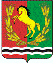                                         СОВЕТ  ДЕПУТАТОВ                                                   МУНИЦИПАЛЬНОГО ОБРАЗОВАНИЯ СТАРОМУКМЕНЕВСКИЙ  СЕЛЬСОВЕТАСЕКЕЕВСКОГО РАЙОНА ОРЕНБУРГСКОЙ  ОБЛАСТИ                                                                               ТРЕТИЙ СОЗЫВРЕШЕНИЕ.2019                                   с.Старомукменево                                      №                                                                                                                